                  INDICAÇÃO Nº               /2018Assunto: Solicita ao Sr. Prefeito Municipal, poda de árvore na rua Paraguai ao lado do n° 147, Jd. Das Nações, conforme especifica.                       Senhor Presidente:INDICO ao Senhor Prefeito Municipal, nos termos do Regimento Interno desta Casa de Leis, que se digne Sua Excelência determinar ao setor competente da Administração, a executar o serviço de poda de árvore na rua Paraguai, ao lado do n° 147 Das Nações.    Essa indicação vem atender pedidos dos moradores, pois os galhos da árvore estão muito grandes, causando preocupação aos moradores do local, principalmente em dias de chuvas forte.                                SALA DAS SESSÕES, 08 de Novembro de 2018.                                                  EDUARDO VAZ PEDROSO                                                             Vereador - PPS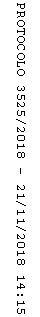 